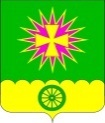 АДМИНИСТРАЦИЯ Нововеличковского сельского поселения Динского района ПОСТАНОВЛЕНИЕот 16.06.2016							                                  № 317станица НововеличковскаяО порядке введения особого противопожарного режима на территории Нововеличковского сельского поселения В соответствии с Федеральным законом от 06.10.2003 N 131-ФЗ "Об общих принципах организации местного самоуправления в Российской Федерации", Федеральным законом от 21.12.1994 N 69-ФЗ "О пожарной безопасности", Федеральным законом от 22.07.2008 N 123-ФЗ "Технический регламент о требованиях пожарной безопасности", с целью определения порядка установления особого противопожарного режима и выполнения мероприятий пожарной безопасности при его введении на территории Нововеличковского сельского поселения Динского района п о с т а н о в л я ю:1.Утвердить порядок установления особого противопожарного режима на территории Нововеличковского сельского поселения Динского района согласно приложению № 1.2. Утвердить порядок выполнения мероприятий по пожарной безопасности при введении на территории Нововеличковского сельского поселения особого противопожарного режима согласно приложению № 2.3. Отделу по общим и правовым вопросам администрации Нововеличковского сельского поселения (Калитка) в установленном порядке обнародовать настоящее постановление и разместить на официальном сайте администрации Нововеличковского сельского поселения;4. Контроль за исполнением настоящего постановления оставляю за собой.5. Настоящее постановление вступает в силу со дня его официального обнародования.Глава администрации Нововеличковскогосельского поселения							                С.М. Кова		Приложение № 1Утвержденопостановлением администрацииНововеличковского сельского поселенияот «16» 06.2016 г. № 317Порядокустановления особого противопожарного режимана территории Нововеличковского сельского поселения Динского района1. Особый противопожарный режим на территории Нововеличковского сельского поселения (далее - особый противопожарный режим) устанавливается в целях предупреждения чрезвычайных ситуаций, связанных с повышением пожарной опасности в границах поселения, в том числе с ландшафтными пожарами на межмуниципальных территориях, нанесением значительного ущерба объектам, уничтожением имущества и причинением вреда жизни и здоровью граждан.2. Необходимость установления особого противопожарного режима определяется исходя из:- повышенного класса пожарной опасности по условиям погоды на территории  поселения;- изменения оперативной обстановки, связанной с пожарами на территории поселения, требующей принятия дополнительных, в том числе экстренных, мер по обеспечению пожарной безопасности.3. Деятельность администрации  поселения, организаций, в соответствии с требованиями Постановления Правительства Российской Федерации от 30.12.2003 N 794 "О единой государственной системе предупреждения и ликвидации чрезвычайных ситуаций", осуществляется:- в режиме повседневной деятельности - при 1-м классе пожарной опасности (отсутствие пожарной опасности) и 2-м классе пожарной опасности (малая пожарная опасность);- в режиме повышенной готовности - при 3-м классе пожарной опасности (средняя пожарная опасность) и при 4-м классе пожарной опасности (высокая пожарная опасность);- в режиме чрезвычайной ситуации - при 5-м классе пожарной опасности (чрезвычайная пожарная опасность).4. Особый противопожарный режим на территории поселения устанавливается Главой Нововеличковского сельского поселения при возникновении 4-го или 5-го класса пожарной опасности, а также вне зависимости от класса пожарной опасности при обстоятельствах, требующих неотложных мер по защите населения, организации тушения пожаров и проведению аварийно-спасательных работ.5. Введение особого противопожарного режима на территории поселения и период его действия устанавливается по предложению комиссии по предупреждению и ликвидации чрезвычайных ситуаций и обеспечению пожарной безопасности администрации Нововеличковского сельского поселения исходя из анализа оперативной обстановки, сложившейся на территории поселения.6. Введение особого противопожарного режима предусматривает выполнение комплекса мероприятий пожарной безопасности, проводимых на территории поселения.7. Для принятия мер по защите населения и строений, сооружений объектов экономики, организаций, учреждений, расположенных на территории поселения, могут устанавливаться соответствующие дополнительные меры пожарной безопасности по:- ограничению доступа граждан и въезда транспортных средств в лесные массивы, парковые (лесопарковые) зоны;- запрещению на соответствующих территориях поселения, предприятий и садовых участков разведения костров, сжигания мусора, проведения пожароопасных работ;- временному приостановлению в летнее время топки печей, кухонных очагов и котельных установок, работающих на твердом топливе;- усилению охраны общественного порядка;- определению и оборудованию дополнительных источников заправки водой пожарной и приспособленной для целей пожаротушения автомобильной техники;- дополнительному привлечению на тушение пожаров имеющейся водовозной и землеройной техники от предприятий и организаций;- организации наблюдения путем патрулирования за противопожарным состоянием участков территории городского поселения силами учреждений, предприятий, организаций и граждан;- эвакуации людей за пределы территории, на которой введен особый противопожарный режим, в случае явной угрозы их жизни и здоровью;- информированию населения через средства массовой информации о принимаемых администрацией поселения решениях по обеспечению пожарной безопасности в связи с установлением особого противопожарного режима.В зависимости от обстановки могут быть предусмотрены и иные дополнительные меры пожарной безопасности, необходимые для обеспечения безопасности населения, строений, сооружений объектов экономики, организаций, учреждений, расположенных на территории поселения.8. Учреждения, предприятия и организации независимо от форм собственности и ведомственной принадлежности, население поселения обязаны выполнять определенные настоящим порядком требования.9. Контроль за соблюдением особого противопожарного режима на территории муниципального образования осуществляется:- уполномоченными должностными лицами администрации поселения, в пределах их компетенции;- руководителями предприятий, организаций и учреждений на подведомственных территориях.Глава администрации Нововеличковскогосельского поселения							             С.М. КоваПриложение № 2Утвержденопостановлением администрацииНововеличковского сельского поселения                                                                         от 16.06.2016 г. № 317ПорядокВыполнения мероприятий по пожарной безопасности при введении на территории Нововеличковского сельского поселенияособого противопожарного режима1. При установлении на территории Нововеличковского сельского поселения особого противопожарного режима:1.1. Администрация Нововеличковского сельского поселения:- организует совместно с отделениями государственного пожарного надзора разъяснительную работу среди граждан о соблюдении требований пожарной безопасности;- информирует об установлении особого противопожарного режима дежурного единой диспетчерской службы администрации Динского района, руководителей потенциально опасных объектов экономики, предприятия, организации, учреждения, расположенные на территории поселения;- оповещает об установлении особого противопожарного режима предприятия, организации, учреждения;- проводит проверку готовности техники организаций и учреждений, привлекаемой для тушения пожаров в границах поселения;- проводит ежедневный сбор информации и анализ пожарной обстановки на территории поселения, а в случае ухудшения обстановки немедленно информирует комиссию по чрезвычайным ситуациям и пожарной безопасности администрации Динского района;- организует информирование населения о введении особого противопожарного режима посредством размещения информационных листков в местах массового пребывания граждан;- организует информирование граждан о правилах пожарной безопасности и ограничениях, связанных с введением особого противопожарного режима, через  СМИ.1.2. ПП ст. Нововеличковская ОМВД России по Динскому району в соответствии с установленным порядком:- определяет мероприятия по усилению общественного порядка на территории поселения, в границах которого установлен особый противопожарный режим;- согласовывает по представлению администрации Нововеличковского сельского поселения временные схемы организации дорожного движения и места установки соответствующих временных дорожных знаков (в дополнение к дорожным знакам могут устанавливаться справочные щиты с краткой информацией о причинах установки дорожного знака) при введении ограничения или прекращении въезда транспортных средств на территории, объявленные зонами действия особого противопожарного режима, парковые (лесопарковые) зоны;- проводит своевременное информирование участников дорожного движения в средствах массовой информации о вводимых ограничениях в организации дорожного движения, связанных с введением особого противопожарного режима;- в случае выявления нарушений требований пожарной безопасности и дополнительных требований, установленных в связи с введением особого противопожарного режима, принимает меры административного воздействия в соответствии с действующим законодательством.1.3. ФГКУ «12 отряд ФПС» по Краснодарскому краю:- информирует администрацию поселения об оперативной обстановке по пожарам;- принимает меры по усилению контроля за соблюдением мер пожарной безопасности, проводит расследование причин возникновения пожаров на территории поселения;- информирует администрацию поселения о выявленных нарушениях, принятых мерах по устранению нарушений в ходе мероприятий по надзору и контролю;- вносит предложения в администрацию поселения по стабилизации обстановки, связанной с пожарами.2. При установлении на территории Нововеличковского сельского поселения особого противопожарного режима в случае возникновения угрозы от ландшафтных пожаров территориям жилых микрорайонов, предприятий, решением администрации поселения, руководителей предприятий организуется обход (объезд) соответствующей территории с первичными средствами пожаротушения (емкость с водой, шанцевый инструмент и др.). Привлекаемые силы и средства, оснащение средствами пожаротушения, порядок и время обходов, маршруты движения определяются руководителем в соответствии с полученными от администрации поселения распоряжениями и обстановкой.3. Руководители организаций жилищно-коммунального хозяйства независимо от формы собственности на подведомственных территориях при установлении особого противопожарного режима:- обеспечивают своевременную (ежедневную) уборку и контроль вывоза сгораемых отходов с закрепленных территорий;- принимают меры по удалению сухой природной растительности;- организуют, в том числе с привлечением общественности, заинтересованных ведомств (ОГПН, ОВД), обходы жилых массивов на предмет контроля и принятия соответствующих мер по своевременной уборке горючих отходов с территорий, контейнерных площадок и лестничных площадок жилых домов;- организуют размещение объявлений с информацией о введении особого противопожарного режима и основными требованиями к гражданам по его соблюдению в пунктах оплаты за коммунальные услуги, на квитанциях об оплате за жилье и коммунальные услуги.4. Гражданам, проживающим в индивидуальных жилых домах, при установлении особого противопожарного режима рекомендуется:- создать запас первичных средств пожаротушения;- временно приостановить проведение пожароопасных работ, топку печей, сжигание бытовых отходов и мусора, разведение костров на дворовых и прилегающих территориях.5. Руководители организаций при установлении особого противопожарного режима на территории поселения:- организуют информирование работников организаций об установлении особого противопожарного режима;- проводят внеплановые инструктажи по пожарной безопасности с работниками, привлекаемыми для проведения пожароопасных работ на территории организации или вне организации;- проводят внеплановые совещания с определением задач по усилению пожарной безопасности на территории организации;- при ухудшении оперативной обстановки организуют патрулирование территории организации работниками с первичными средствами пожаротушения;- подготавливают и проверяют технику организации, планируемую к применению при тушении пожаров. О готовности техники сообщают в администрацию поселения;- при обнаружении пожара немедленно информируют пожарную охрану по телефону 01, 112, а при поступлении указания оказывают содействие в тушении возникших лесных пожаров в границах, определенных оперативным планом.6. При установлении на территории поселения особого противопожарного режима граждане обязаны:- иметь в помещениях и строениях, находящихся в их собственности (пользовании), первичные средства пожаротушения в соответствии с требованиями ст. ст. 108, 113 Правил пожарной безопасности в Российской Федерации (ППБ 01-03);- при обнаружении пожаров немедленно уведомлять о них пожарную охрану, до прибытия пожарной охраны принимать по возможности меры по тушению пожаров;- выполнять предписания и иные законные требования должностных лиц пожарной охраны, сотрудников МВД, уполномоченных должностных лиц органов местного самоуправления.Глава администрации Нововеличковскогосельского поселения							                С.М. Кова